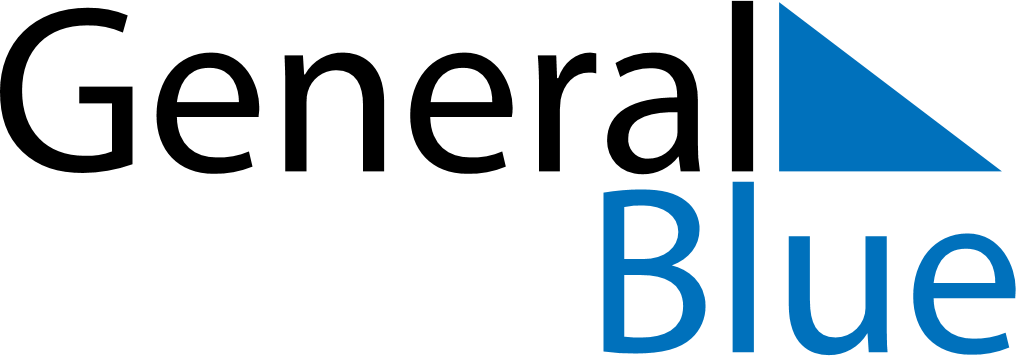 Quarter 1 of 2018UgandaQuarter 1 of 2018UgandaQuarter 1 of 2018UgandaQuarter 1 of 2018UgandaQuarter 1 of 2018UgandaJanuary 2018January 2018January 2018January 2018January 2018January 2018January 2018MONTUEWEDTHUFRISATSUN12345678910111213141516171819202122232425262728293031February 2018February 2018February 2018February 2018February 2018February 2018February 2018MONTUEWEDTHUFRISATSUN12345678910111213141516171819202122232425262728March 2018March 2018March 2018March 2018March 2018March 2018March 2018MONTUEWEDTHUFRISATSUN12345678910111213141516171819202122232425262728293031Jan 1: New Year’s DayJan 26: Liberation DayFeb 14: Ash WednesdayFeb 16: Archbishop Janan Luwum DayMar 8: International Women’s DayMar 30: Good Friday